羽田空港の機能強化について羽田新飛行経路の本格運用開始以降、国が設置する問合せ先は以下のとおり〇電話窓口　・ナビダイヤル　0570-001-596　　受付時間：7:00～20:00（土日祝含む）(ナビダイヤルに接続できない方は050-3655-5960)・国土交通省航空局首都圏空港課　03-5253-8716　・国土交通省東京航空局東京空港事務所環境・地域振興課　03-5757-3032〇メールフォーム　・より多くのご意見を伺うため、メールフォームを設置〇ご意見カード　・料金後納のコメントカードにより、区民のご意見・ご要望を募集・都市計画課、地域センター（13施設）、図書館（12施設）及び文化センター（５施設）に配架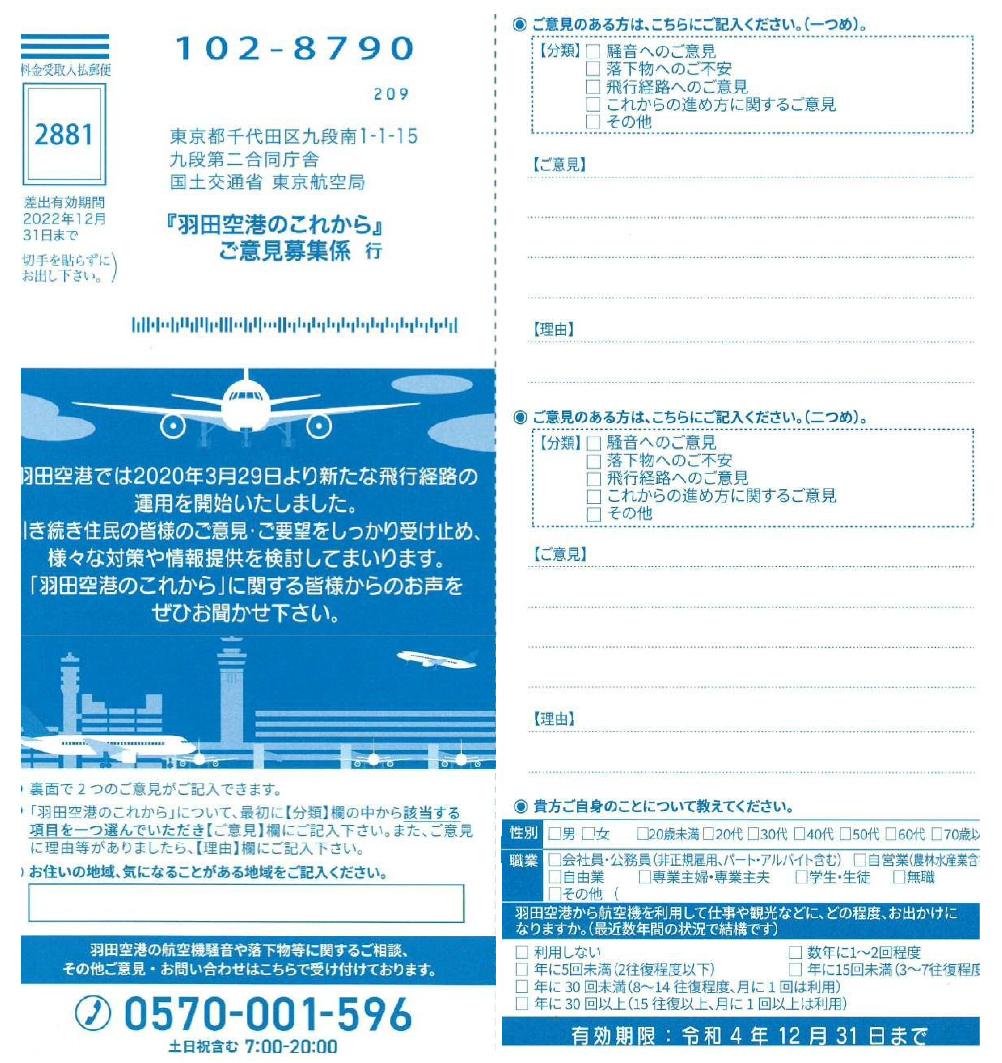 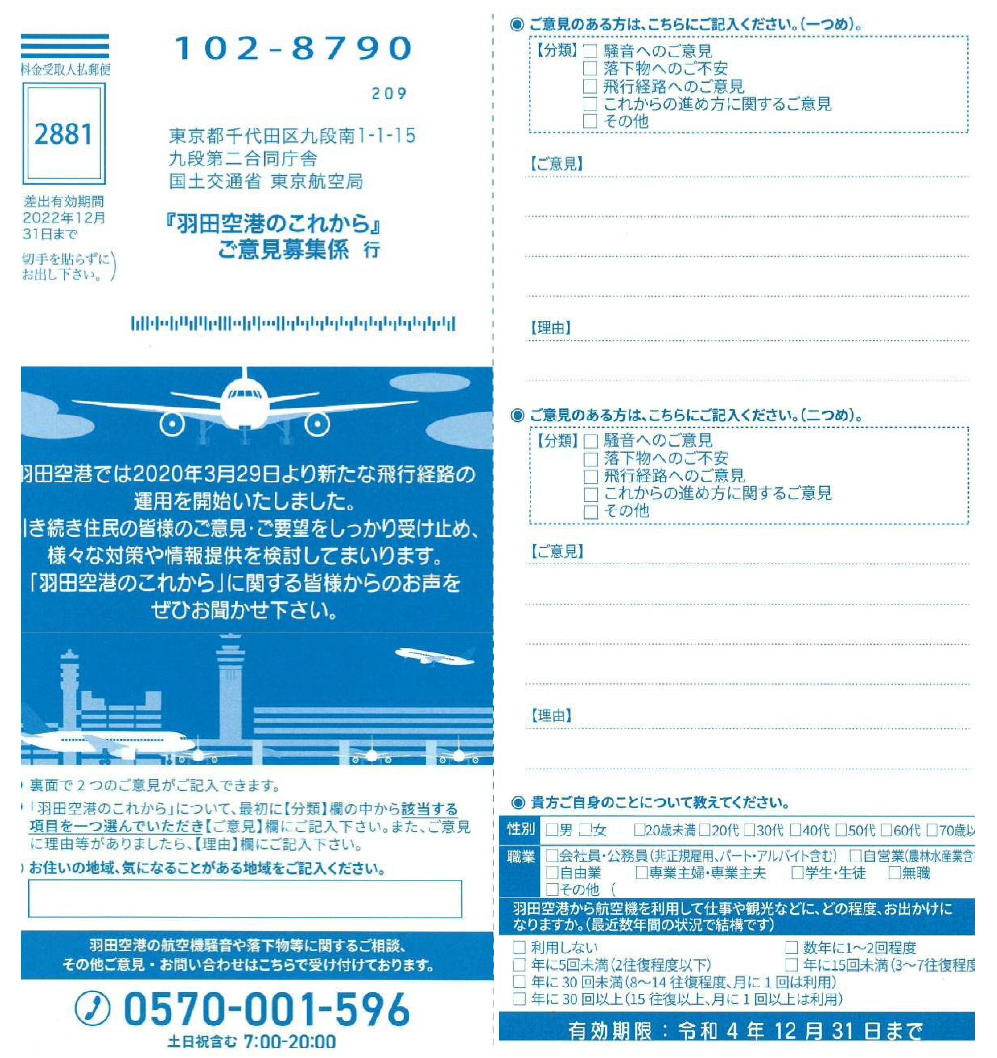 